二级单位采购报价表供应商代表（签字）：             供应商（盖章）：             报价时间：         附件：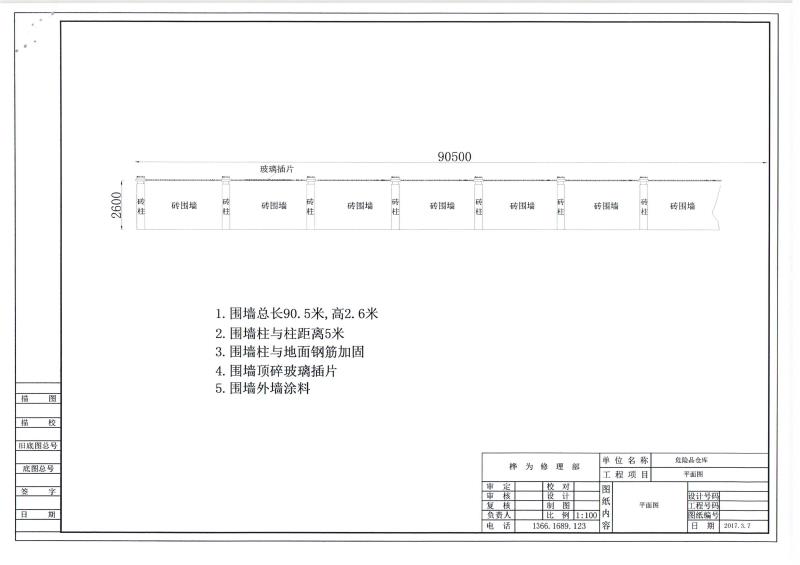 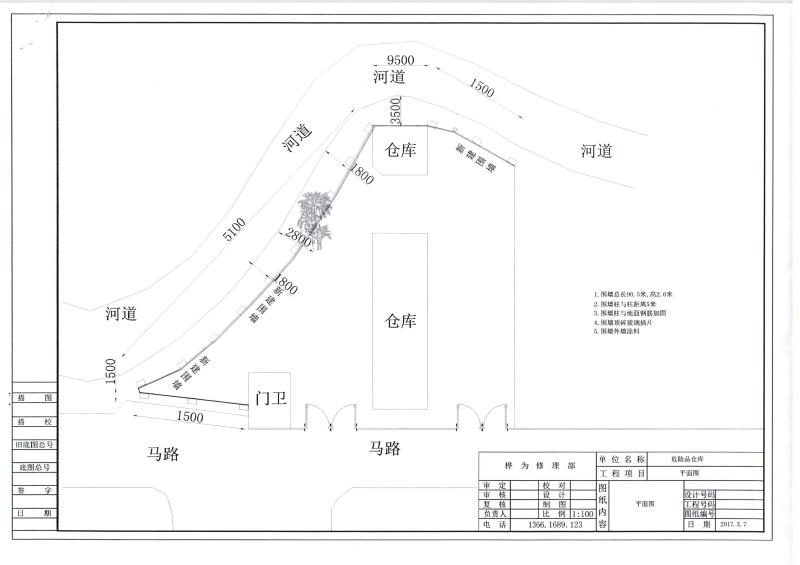 采购人信息与采购要求采购单位（盖章）采购单位（盖章）采购单位（盖章）采购单位（盖章）实验室与装备处实验室与装备处实验室与装备处实验室与装备处实验室与装备处实验室与装备处实验室与装备处采购人信息与采购要求联 系 人联 系 人张伟毅张伟毅张伟毅张伟毅联系电话　64252448　64252448　64252448　64252448采购人信息与采购要求地    址地    址徐汇校区实验十六楼裙房105室徐汇校区实验十六楼裙房105室徐汇校区实验十六楼裙房105室徐汇校区实验十六楼裙房105室徐汇校区实验十六楼裙房105室徐汇校区实验十六楼裙房105室徐汇校区实验十六楼裙房105室徐汇校区实验十六楼裙房105室徐汇校区实验十六楼裙房105室采购人信息与采购要求项目名称项目名称徐汇校区危险品仓库围墙修缮徐汇校区危险品仓库围墙修缮徐汇校区危险品仓库围墙修缮徐汇校区危险品仓库围墙修缮徐汇校区危险品仓库围墙修缮徐汇校区危险品仓库围墙修缮徐汇校区危险品仓库围墙修缮徐汇校区危险品仓库围墙修缮徐汇校区危险品仓库围墙修缮采购人信息与采购要求采购类别采购类别□货物           □服务           □工程√□货物           □服务           □工程√□货物           □服务           □工程√□货物           □服务           □工程√□货物           □服务           □工程√□货物           □服务           □工程√□货物           □服务           □工程√□货物           □服务           □工程√□货物           □服务           □工程√采购人信息与采购要求采购需求(技术要求/施工内容)采购需求(技术要求/施工内容)施工要求见附件施工要求见附件施工要求见附件施工要求见附件施工要求见附件施工要求见附件施工要求见附件施工要求见附件施工要求见附件供应商信息与报价供应商名称供应商名称供应商信息与报价联  系  人联  系  人联系电话供应商信息与报价企 业 地 址企 业 地 址供应商信息与报价报      价报      价供应商信息与报价质  保  期质  保  期备注货物（进关设备报外币）设备名称设备名称产地产地品牌/型号品牌/型号单价数量合价进关设备到岸地备注货物（进关设备报外币）□CIF(    机场)□CIP(      港)备注服务与工程请另附详细报价清单并加盖公章。服务与工程请另附详细报价清单并加盖公章。服务与工程请另附详细报价清单并加盖公章。服务与工程请另附详细报价清单并加盖公章。服务与工程请另附详细报价清单并加盖公章。服务与工程请另附详细报价清单并加盖公章。服务与工程请另附详细报价清单并加盖公章。服务与工程请另附详细报价清单并加盖公章。服务与工程请另附详细报价清单并加盖公章。服务与工程请另附详细报价清单并加盖公章。服务与工程请另附详细报价清单并加盖公章。